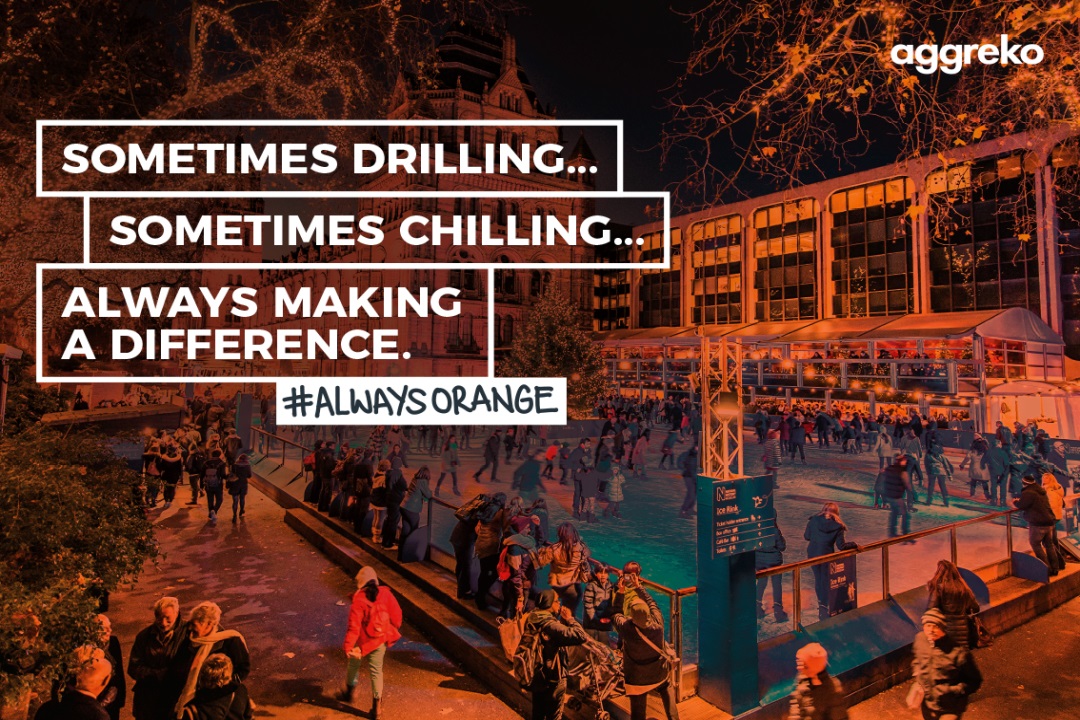 Aggreko ist der weltweit führende Anbieter mobiler Mietlösungen für die Stromerzeugung und Kälte-/ Klimatechnik mit insgesamt 6 Niederlassungen in Deutschland. Aktuell suchen wir für den Standort Dorsten, Frankfurt oder Berlin eine/nExperten (m/w) für Arbeitssicherheit und Umweltschutz Sollten Sie Interesse an dieser abwechslungsreichen Tätigkeit in einem erfolgreichen, innovativen und etablierten Unternehmen haben, freuen wir uns über Ihre aussagekräftige Bewerbung unter Angabe Ihrer Gehaltsvorstellung sowie des nächstmöglichen Eintrittstermins. Aggreko Deutschland GmbH, Human Resources, Barbarastraße 62, 46282 Dorsten  / E-Mail: hr@aggreko.de www.aggreko.de/karriereIhre Aufgaben:Beratung in allen Fragen der Arbeitssicherheit, des Umwelt- und Gesundheitsschutzes sowie der QualitätssicherungSchulung und Unterweisung von Führungskräften und MitarbeiternUnterstützung bei der Erstellung von Gefährdungsbeurteilungen und BelastungsanalysenErfassen und Auswerten der Ursachen von Unfällen und Beinah-Unfällen und Erarbeitung von Maßnahmen zur Unfallverhütung sowie konsequente Verfolgung, Beurteilung und Minimierung von arbeitsbedingten Unfall- und GesundheitsgefahrenPflege der lokalen ProzessdokumentationVorbereitung und Durchführung von AuditsDurchführen von Projektarbeiten auf dem Gebiet des Arbeits- und GesundheitsschutzesKontakte zu Arbeitsschutzbehörden und UnfallversicherungsträgerIhr Profil:Abgeschlossene technische Ausbildung mit Weiterbildung zum/r Techniker/in oder abgeschlossenes technisches StudiumAbgeschlossene Ausbildung zur Fachkraft für Arbeitssicherheit nach § 7 ASiG und idealerweise Zusatzqualifikationen zum Umwelt-  und /oder BrandschutzbeauftragtenMehrjährige Berufserfahrung (min. 3 Jahre)Erfahrung in den Managementsystemen 14001/50001 Kenntnisse zu Arbeits- und GesundheitsschutzmanagementsystemenSehr gute Kommunikations-, Konfliktlösungs- und ÜberzeugungsfähigkeitHohes Verantwortungsbewusstsein sowie Bereitschaft zur Reisetätigkeit (ca. 60% pro Jahr, Firmenwagen wird zur Verfügung gestellt- auch zur privaten Nutzung)Sehr gute Deutsch- und Englischkenntnisse